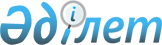 Қазақстан Республикасы Үкіметінің 2005 жылғы 21 желтоқсандағы № 1266 қаулысына өзгерістер мен толықтырулар енгізу туралы
					
			Күшін жойған
			
			
		
					Қазақстан Республикасы Үкіметінің 2010 жылғы 25 мамырдағы № 461 Қаулысы. Күші жойылды - Қазақстан Республикасы Үкіметінің 2023 жылғы 30 маусымдағы № 528 қаулысымен
      Ескерту. Күші жойылды - ҚР Үкіметінің 30.06.2023 № 528 (01.07.2023 бастап қолданысқа енгiзiледi) қаулысымен.
      Қазақстан Республикасының Үкіметі ҚАУЛЫ ЕТЕДІ:
      1. "Мүгедектерді әлеуметтік қорғау саласындағы үйлестіру кеңесін құру туралы" Қазақстан Республикасы Үкіметінің 2005 жылғы 21 желтоқсандағы № 1266 қаулысына (Қазақстан Республикасының ПҮАЖ-ы, 2005 ж., № 49, 626-құжат) мынадай өзгерістер мен толықтырулар енгізілсін:
      көрсетілген қаулымен бекітілген Мүгедектерді әлеуметтік қорғау саласындағы үйлестіру кеңесінің құрамына мыналар енгізілсін:
      Әбдіқалықова           - Қазақстан Республикасының Еңбек және халықты
      Гүлшара Наушақызы        әлеуметтік қорғау министрі, төрайым,
      Нүсіпова               - Қазақстан Республикасының Еңбек және халықты
      Әсел Бекқызы             әлеуметтік қорғау вице-министрі, төрайымның
                               орынбасары
      Сарыбеков              - Қазақстан Республикасының Білім және ғылым
      Махметғали Нұрғалиұлы    вице-министрі,
      Бишімбаев              - Қазақстан Республикасының Экономикалық даму
      Қуандық Уәлиханұлы       және сауда вице-министрі,
      Смағүлов               - Қазақстан Республикасы Көлік және 
      Баянбек Жарылғапұлы      коммуникация министрлігінің Азаматтық
                               авиация комитеті төрағасының орынбасары,
      Нұрғазиев              - Қазақстан Республикасы Денсаулық сақтау
      Қуаныш Шадыбайұлы        министрлігі Медициналық көмекті ұйымдастыру
                               департаментінің директоры;
            мына:
      "Кармазина             - Қазақстан Республикасының Экономика
      Лена Мағауияқызы         және бюджеттік жоспарлау вице-министрі"
            деген жол мынадай редакцияда жазылсын:
      "Кармазина             - Қазақстан Республикасының Қаржы вице-
      Лена Мағауияқызы         министрі";
      көрсетілген құрамнан Б.М.Сапарбаев, Г.А.Ділімбетова, К.Н.Шәмшидинова, М.М.Қубаев, Н.Б.Рыспанов, Ж.Қ.Ысмайлов, И.Е.Омарбеков шығарылсын.
      2. Осы қаулы қол қойылған күнінен бастап қолданысқа енгізіледі.
					© 2012. Қазақстан Республикасы Әділет министрлігінің «Қазақстан Республикасының Заңнама және құқықтық ақпарат институты» ШЖҚ РМК
				
Қазақстан Республикасының
Премьер-Министрі
К. Мәсімов